Toyota do Brasil é a empresa mais responsável do setor automotivo, segundo Ranking MERCO ESGLiderança nos critérios ESG foi chancelada na 9ª edição do ranking de empresas mais responsáveis do Brasil Toyota é a única indústria entre as 15 mais bem avaliadas em ESG pelo Monitor Empresarial de Reputação Corporativa (Merco)São Paulo, julho de 2023 – Pelo quinto ano consecutivo, a Toyota do Brasil é a empresa automotiva com o melhor desempenho em ESG (sigla em inglês para Ambiental, Social e Governança) do País, de acordo com a 9ª edição da pesquisa de campo do ranking Merco Responsabilidade ESG no Brasil, divulgada oficialmente nessa quinta-feira (13). No desempenho geral, a fabricante alcançou a 15ª colocação, sendo a única representante do segmento da indústria de bens de capital a figurar no top 30.“Este reconhecimento só reforça nossa responsabilidade em seguir nossos compromissos de neutralização de carbono, avanço na agenda social e na forma como operamos e contribuímos com o crescimento do país”, explica Viviane Mansi, diretora de ESG e Comunicação da Toyota para América Latina e Caribe. A Merco é uma consultoria de atuação especializada e referência na América Latina, que se baseia numa metodologia multipúblico composta por cinco avaliações e mais de 16 fontes de informação. Compromisso ESG Historicamente a Toyota do Brasil tem buscado reduzir os impactos socioambientais de suas operações com base em requisitos e diretrizes globais da companhia, focando em princípios como a melhoria contínua de seus processos e produtos e a redução de desperdícios, para alcançar a neutralidade de carbono em todas as suas plantas até 2035. Com uma visão de longo prazo alinhada à agenda ESG, a fabricante está implementando ações estratégicas que abordam os desafios ambientais, sociais e de governança de forma integrada e reforçam o compromisso com a sustentabilidade e a responsabilidade social.O reconhecimento do Monitor atesta as iniciativas a Toyota neste sentido. Entre as ações da companhia destacam-se o Desafio Ambiental 2050, que visa mitigar o impacto ambiental seguindo seis desafios definidos; o incentivo a projetos sociais que promovem a diversidade e inclusão, a aplicação do TPS (Toyota Production System) fora dos muros das fábricas e lutar por melhor condições de competitividade do país. O avanço na agenda ESG da montadora também é marcado pela promoção da economia circular nas fábricas e o aumento da participação feminina como força de trabalho. Objetivos de Desenvolvimento SustentávelA divulgação deste material colabora diretamente para os seguintes Objetivos de Desenvolvimento Sustentável (ODS) da ONU: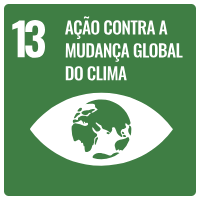 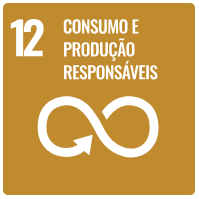 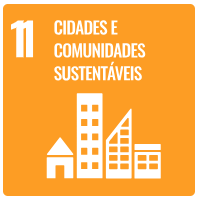 _____________________________________________________________Sobre a Toyota do BrasilA Toyota do Brasil está presente no País há 65 anos. Possui quatro unidades produtivas, localizadas em Indaiatuba, Sorocaba, Porto Feliz e São Bernardo do Campo, todas no Estado de São Paulo, e emprega cerca de 6 mil pessoas. A Toyota é a montadora líder em eletrificação no mundo: desde 1997 já foram comercializados mais de 20 milhões de automóveis mais limpos, sejam modelos híbridos, híbridos flex, híbridos plug-in, 100% a bateria ou movidos a hidrogênio. Com o objetivo de impulsionar a eletrificação da frota de veículos no Brasil, em 2013, a Toyota lançou o primeiro veículo híbrido em nosso país, o Toyota Prius. Em 2019 a companhia foi além, inovando mais uma vez para oferecer o único híbrido flex do mundo – fabricado com exclusividade no mercado brasileiro –, o Corolla Sedã, e, em 2021, o primeiro SUV híbrido flex do mercado, o Corolla Cross, também fabricado no País. Atualmente, já são mais de 55 mil carros eletrificados com a tecnologia híbrido flex em circulação pelo Brasil.Em 2020, lançou a KINTO, sua nova empresa de mobilidade, para oferecer serviços como aluguel de carros e gestão de frotas a uma sociedade em transformação. Também reforçou sua marca GAZOO, por meio de iniciativas que desafiam a excelência de seus veículos. Tem como missão produzir felicidade para todas as pessoas (Happiness for All) e, para tanto, está comprometida em desenvolver carros cada vez melhores e mais seguros, além de avançar nas soluções de mobilidade. Junto com a Fundação Toyota do Brasil, tem iniciativas que repercutem os 17 Objetivos de Desenvolvimento Sustentável da ONU. Mais informações: Toyota Global e Toyota do Brasil.Mais informaçõesToyota do Brasil – Departamento de ComunicaçãoLilian Assis – lassis@toyota.com.brKelly Buarque – kbuarque@toyota.com.br Kessia Santos – kosantos@toyota.com.brRPMA Comunicaçãotoyota@rpmacomunicacao.com.br Henrique Carmo – (11) 98058-6298Guilherme Magna – (11) 98600-8988Leonardo de Araujo – (11) 96084-0473Cauê Malatesta - (11) 97200-7570Tel.: (11) 5501-4655 - www.rpmacomunicacao.com.br  